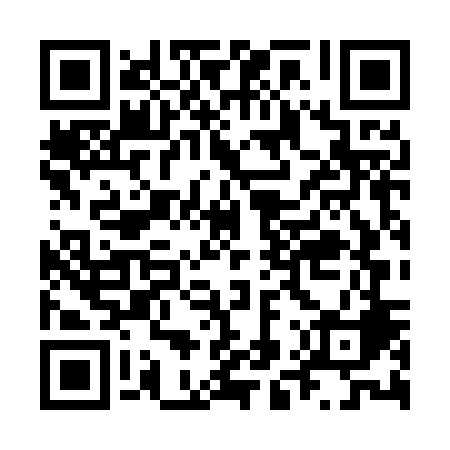 Ramadan times for Rifaina, BrazilMon 11 Mar 2024 - Wed 10 Apr 2024High Latitude Method: NonePrayer Calculation Method: Muslim World LeagueAsar Calculation Method: ShafiPrayer times provided by https://www.salahtimes.comDateDayFajrSuhurSunriseDhuhrAsrIftarMaghribIsha11Mon4:574:576:1112:203:446:286:287:3712Tue4:584:586:1112:193:436:276:277:3613Wed4:584:586:1212:193:436:266:267:3514Thu4:584:586:1212:193:436:256:257:3415Fri4:594:596:1212:183:436:246:247:3316Sat4:594:596:1212:183:426:236:237:3317Sun4:594:596:1312:183:426:236:237:3218Mon5:005:006:1312:183:426:226:227:3119Tue5:005:006:1312:173:416:216:217:3020Wed5:005:006:1412:173:416:206:207:2921Thu5:015:016:1412:173:416:196:197:2822Fri5:015:016:1412:163:406:186:187:2723Sat5:015:016:1412:163:406:176:177:2624Sun5:025:026:1512:163:396:166:167:2525Mon5:025:026:1512:153:396:166:167:2426Tue5:025:026:1512:153:396:156:157:2427Wed5:025:026:1612:153:386:146:147:2328Thu5:035:036:1612:153:386:136:137:2229Fri5:035:036:1612:143:376:126:127:2130Sat5:035:036:1612:143:376:116:117:2031Sun5:035:036:1712:143:376:106:107:191Mon5:045:046:1712:133:366:106:107:182Tue5:045:046:1712:133:366:096:097:183Wed5:045:046:1712:133:356:086:087:174Thu5:045:046:1812:123:356:076:077:165Fri5:055:056:1812:123:346:066:067:156Sat5:055:056:1812:123:346:056:057:147Sun5:055:056:1912:123:336:046:047:148Mon5:055:056:1912:113:336:046:047:139Tue5:065:066:1912:113:326:036:037:1210Wed5:065:066:1912:113:326:026:027:11